УВАЖАЕМЫЕ КОЛЛЕГИ!Институт повышения квалификации и переподготовки кадров учреждения образования «Гродненский государственный университет имени Янки Купалы»                   с 01 октября по 31 октября 2020 г. приглашает Вас принять участие в                                        VII Международной научно-практической заочной интернет-конференции «ПОСТДИП–2020: Современные технологии образования взрослых».ПРОБЛЕМНОЕ ПОЛЕ КОНФЕРЕНЦИИПсихолого-педагогические проблемы образования взрослых: психология взрослого обучающегося; цели, содержание, формы и методы обучения.Функционирование образования взрослых: экономические аспекты, проблемы правового регулирования, маркетинг, менеджмент.Электронное обучение: информационно-коммуникационные технологии, дистанционное обучение, разработка и использование электронных средств.Дополнительное образование взрослых глазами слушателей: реальная ситуация и взгляд в будущее.ФОРМА УЧАСТИЯ В КОНФЕРЕНЦИИ – ЗАОЧНАЯ.В период с 01 октября 2020 г. по 31 октября 2020 г. на сайте конференции http://ipo.grsu.by/postdip2020 будет организована возможность дискуссионного обсуждения представленных материалов. Организационный комитет конференции оставляет за собой право предварительной экспертизы поступивших материалов на предмет возможности открытой публикации на сайте.Статьи, одобренные редакционной коллегией, будут изданы в электронном сборнике научных статей.ПОРЯДОК УЧАСТИЯ В КОНФЕРЕНЦИИДля участия в конференции необходимо оформить статью в соответствии с требованиями (Приложение 1) и заполнить заявку (Приложение 2). Статью и заявку прислать до 1 октября 2020 г. на электронный адрес ipo.conference.20@gmail.com Рабочие языки конференции – белорусский, русский, польский, английский.Контакты: Юшкевич Юлия АлександровнаТел./факс (152) 48 68 82; e-mail: ipo@grsu.byОрганизационный сбор за участие в конференции и публикацию в электронном сборнике научных статей плата не взимается.Сборник научных статей будет депонирован и размещен в сети Интернет, адрес электронного ресурса будет сообщен авторам.Приложение 1ТРЕБОВАНИЯ К ОФОРМЛЕНИЮ НАУЧНОЙ СТАТЬИОбъем материалов – до 10 страниц печатного текста (А4) вместе с рисунками, схемами, таблицами, списком литературы, аннотациями на русском и английском языках.Материалы набираются в текстовом формате редактора МS Word шрифтом Times New Roman, размер 12, интервал одинарный, с полями: сверху – , снизу– , слева – , справа – ; абзацный отступ – , выравнивание по ширине. Страницы не нумеруются. Графики, рисунки, диаграммы в текст статьи вставляются как внедренный объект и представляются в отдельном файле. Все рисунки должны быть различимы в черно-белом исполнении. В верхнем левом углу проставляется УДК. На следующей строке с абзаца, строчными буквами жирным шрифтом – инициалы и фамилия автора(-ов). На следующей строке – заглавными буквами жирным шрифтом без переноса печатается название статьи. Далее, с абзаца через 1 интервал – аннотация на русском языке (100-150 знаков; курсив, размер шрифта – 10), через 1 интервал – текст статьи. При форматировании текста недопустимо: установка абзацных отступов табуляцией или пробелами; перенос слов; уплотнение интервалов; изменение полей. В тексте статьи обязательно должны быть отражены: актуальность, степень разработанности проблематики, цель статьи, основное содержание, выводы.После текста, через интервал, приводится список литературы (размер шрифта – 10). Ссылки на использованные источники приводятся в квадратных скобках. Список использованных источников оформляется в соответствии с Инструкцией по оформлению диссертации, автореферата и публикаций по теме диссертации, утвержденной ВАК РБ от 24.12.1997 № 178 (в действующей редакции).После списка литературы представляется аннотация на английском языке.ОБРАЗЕЦ ОФОРМЛЕНИЯ СТАТЬИПриложение 2ЗАЯВКА УЧАСТНИКАVII Международной научно-практической заочной интернет-конференции «ПОСТДИП–2020: Современные технологии образования взрослых»Заявку и текст статьи необходимо отправить на адрес оргкомитетадо 1 октября 2020 г.E-mail: ipo.conference.20@gmail.com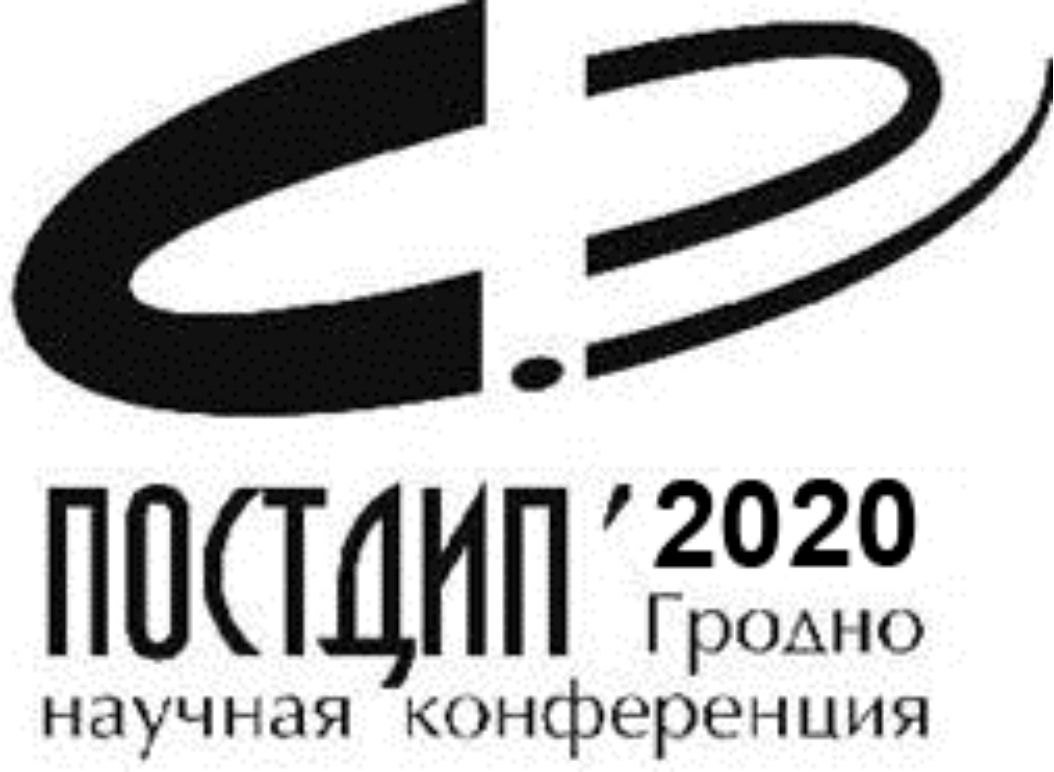 ИНФОРМАЦИОННОЕ СООБЩЕНИЕо проведении VII Международной научно-практической заочной интернет-конференции«ПОСТДИП–2020:Современные технологии образования взрослых»Фамилия, имя, отчествоУченая степеньУченое званиеМесто работы(полное название организации)ДолжностьТелефоны:рабочий, мобильныйФаксЕ–mail:Адрес(с указанием почтового индекса)Проблемное полеНазвание статьи